В соответствии с Федеральным законом от 06.10.2003  № 131-ФЗ «Об общих принципах организации местного самоуправления в Российской Федерации», со статьей 179 Бюджетного Кодекса Российской Федерации, Уставом муниципального образования Соль-Илецкий городской округ, постановлением администрации муниципального образования Соль-Илецкий городской округ от 26.01.2016  №56-п «Об утверждении порядка разработки, реализации и оценки эффективности муниципальных программ муниципального образования Соль-Илецкий городской округ», постановлением администрации муниципального образования Соль-Илецкий городской округ от 25.02.2016№411-п «Об утверждении перечня муниципальных программ муниципального образования Соль-Илецкий городской округ»  постановляю:Внести изменения в постановление администрации муниципального образования Соль-Илецкий городской округ  от   25.03.2016 № 777-п  «Об утверждении муниципальной программы «Развитие туризма в Соль-Илецком городском округе на 2016 - 2018 годы»:Название постановления администрации муниципального образования Соль-Илецкий городской округ от 25.03.2016 № 777-п  «Об утверждении муниципальной программы «Развитие туризма в Соль-Илецком городском округе на 2016 - 2018 годы»  изложить в следующей редакции «Об утверждении муниципальной программы «Развитие туризма в Соль-Илецком городском округе»Приложение к  постановлению администрации Муниципального образования Соль-Илецкий  городской  округ от 25.03.2016 № 777-п  «Об утверждении муниципальной программы «Развитие туризма в Соль-Илецком городском округе на 2016 - 2018 годы» изложить в новой редакции согласно приложения к настоящему постановлению.1.3  Пункт 3 постановления администрации муниципального образования Соль-Илецкий городской округ от 25.03.2016 № 777-п  «Об утверждении муниципальной программы «Развитие туризма в Соль-Илецком городском округе на 2016 - 2018 годы» изложить в новой редакции:       «2. Контроль за исполнением настоящего постановления возложить на первого заместителя главы администрации городского округа - заместителя главы администрации городского округа по строительству, транспорту, благоустройству и ЖКХ  Вдовкина В.П.2.   Контроль за исполнением настоящего постановления возложить на первого заместителя главы администрации городского округа- заместителя главы администрации городского округа по строительству, транспорту, благоустройству и ЖКХ  Вдовкина В.П.3. Постановление вступает в силу после его официального опубликования (обнародования).Глава муниципального образования    Соль-Илецкий городской округ                                                   А.А.КузьминВерно Ведущий специалист организационного отдела                                           Е.В. Телушкинано:Ведущий специалисторганизационного отдела     Е.В.ТелушкинаРазослано: в прокуратуру Соль-Илецкого района,  организационный отдел, отдел по строительству, транспорту, ЖКХ, дорожному хозяйству, газификации и связи, комитет экономического анализа и прогнозирования, МКУ по централизованной бухгалтерии МО Соль-Илецкий городской округ, финансовое управление.Приложениек постановлению администрацииСоль-Илецкого городского округаот 29.03.2019 № 678-пМуниципальная программа«Развитие туризма в Соль-Илецком городском округе»Паспорт муниципальной программы «Развитие туризма в Соль-Илецком городском округе» 1. Характеристика текущего состояния туристской отрасли Соль-Илецкого городского округа, описание основных проблем.Туризм играет важную роль в решении социальных проблем, обеспечивая создание дополнительных рабочих мест, рост занятости и повышение благосостояния населения Соль-Илецкого городского округа. В настоящее время туризм является одним из направлений, влияющих на рост экономики, в том числе на формирование валового внутреннего продукта, развитие таких сфер экономической деятельности, как услуги туристских компаний, коллективные средства размещения, транспорт, связь, торговля, производство сувенирной и иной продукции, питание, сельское хозяйство, строительство и другие отрасли, тем самым выступая катализатором социально-экономического развития Соль-Илецкого городского округа.Важными факторами, оказывающими влияние на доходность туризма, являются природно-климатические, бальнеологические, историко-культурные ресурсы и уровень благоприятствования государственной политики в отношении туризма. Формы и механизмы государственной и муниципальной поддержки должны носить комплексный характер, охватывающий широкий спектр инструментов, включающий законодательное регулирование, организационно-методическое обеспечение, определение приоритетных направлений развития туризма, а также прямое бюджетное финансирование.Сочетание богатого культурно-исторического наследия Соль-Илецкого городского округа с его туристско-рекреационными возможностями должно способствовать развитию в округе различных видов туризма - культурно-познавательного, оздоровительного, экологического,  активного и иных.Основу туристско-рекреационного потенциала Соль-Илецкого городского округа составляют: рекреационно-оздоровительный комплекс  «Соленые озера»,более 200 памятников  археологии, 14 памятников историко-археологического наследия (курганы, раскопки древних поселений),более 10 памятников природы, из них  3 объекта относятся к особо охраняемым. К преимуществам Соль-Илецкого городского округа связанным с развитием туризма можно отнести следующее:- выгодное экономико-географическое положение;- богатейшее историко-культурное и археологическое наследие эпохи Бронзового века;- наличие уникальных лечебно-оздоровительных и бальнеологических ресурсов;- присутствие благоприятных условий для развития различных видов туризма;- принадлежность к всемирному туристскому проекту «Шелковый путь».Вместе с тем, сегодня туристский потенциал Соль-Илецкого городского округа используется не в полном объеме, строительство туристских объектов осуществляется не всегда с соблюдением правовых норм установленных законодательством. Существующий комплекс муниципальных мер по развитию туристкой инфраструктуры не оказывает решающего влияния на позитивное изменение ситуации в данном направлении, а повышение количественных показателей туристской индустрии не всегда сопровождается улучшением качества развития сферы туризма.Возникла необходимость применения прогрессивных механизмов поддержки приоритетных направлений туризма на основе государственно-частного партнерства. В качестве механизмов формирования конкурентоспособного туристско-рекреационного комплекса Соль-Илецкого городского округа применен кластерный подход, то есть создание на территории округа туристского кластера, который в дальнейшем должен стать инструментом стимулирования регионального экономического роста.Реализация такого крупного инвестиционного проекта невозможна без создания обеспечивающей инфраструктуры, готовых инвестиционных площадок для привлечения частных инвестиций и реализации масштабных проектов формирования инфраструктуры туризма. Следует отметить важность комплексного развития туристкой инфраструктуры, включающей в себя не только широкомасштабное строительство новых средств размещения, но и сопутствующую инфраструктуру (транспорт, предприятия питания, индустрия развлечений, объекты туристского показа и др.), что и предполагает кластерный подход.Формирование кластерной политики в сфере туризма позволит скоординировать деятельность множества отраслей и субъектов туристской деятельности. Наиболее важными моментами в этой деятельности будут являться: создание действенного механизма стимулирования и привлечения инвестиций в объекты туристской инфраструктуры; повышение туристской известности округа и ведущих туристских брендов округа.Анализ современного состояния сферы туризма в Соль-Илецком городском округе, в том числе мер предпринятых Правительством Оренбургской области и муниципалитетом округа по его развитию, позволил оценить недостатки туристского направления, которые требуют программного подхода при регулировании отрасли.К числу слабых сторон развития туризма в Соль-Илецком городском округе можно отнести:- недостаточно развитая транспортная инфраструктура и отсутствие транспортной логистики в сфере туризма;-слабо развитая туристская инфраструктура, малое количество средств размещения с современным уровнем комфорта, предприятий общественного питания, обслуживающих туристов, транспорта туристского класса, что приводит к высокой стоимости услуг, предлагаемых туристам;- невысокое качество обслуживания во всех отраслях туристской инфраструктуры, недостаток профессиональных кадров;- отсутствие системы качественного информирования туристов на территории Соль-Илецкого городского округа и недостаточно активное продвижение туристского продукта Соль-Илецкого городского округа на внутреннем и мировом туристских рынках;- отсутствие полной и достоверной информации о наличии и состоянии туристских объектов в Соль-Илецком городском округе.2. Приоритеты муниципальной политики в сфере реализации муниципальной программы.Приоритеты муниципальной политики в сфере туризма определены Федеральным законом «Об основах туристской деятельности в Российской Федерации» от 24.11.1996 г. №132-ФЗ,государственной программы Российской Федерации "Развитие культуры и туризма" на 2013 - 2020 годы, Концепцией федеральной целевой программы "Развитие внутреннего и въездного туризма в Российской Федерации (2019 - 2025 годы)", Законом Оренбургской области «О туристской деятельности на территории Оренбургской области» от 31 июля 2000 года № 595/148-ОЗ, основных положений раздела «Туристско-рекреационный комплекс», предусмотренных Стратегией развития Оренбургской области до 2020 года и на период до 2030 года и подпрограммой «Развитие туризма» государственной программы Оренбургской области «Развитие физической культуры, спорта и туризма»на 2014-2020 годы, инвестиционным  проектом «Второй этап туристско-рекреационного кластера «Соленые озёра».         Индустрия туризма является одним из  важнейших направлений социально - экономического развития Соль-Илецкого городского округа. Приоритетными направлениями муниципального регулирования туризма и туристской деятельности на территории Соль-Илецкого городского округа являются поддержка и развитие внутреннего и въездного туризма.3. Перечень показателей (индикаторов) муниципальной программы достижения целей и решения задач Программы.Показатели (индикаторы) достижения целей и решения задач Программы  отражены в Таблице № 1 к Программе.4. Характеристика основных мероприятий Программы.Для достижения поставленной цели и установленных задач в рамках Программы  предусматривается реализация следующих основных мероприятий:Основное мероприятие 1. Создание туристско-рекреационного кластера на базе курорта местного значения "Солёные озёра" в Соль-Илецком городском округе.        Мероприятие предполагает осуществление бюджетных инвестиций в объекты капитального строительства Соль-Илецкого городского округа по созданию туристско-рекреационного кластера «Соленые озера», в том числе проведение проектно-изыскательских работ и разработку проектно-сметной документации по объектам обеспечивающей инфраструктуры, иные закупки товаров, работ и услуг для обеспечения государственных (муниципальных нужд).Основное мероприятие 2. Строительство и реконструкция дорог  города Соль-Илецка Оренбургской области.Мероприятие предполагает осуществление бюджетных инвестиций в объекты капитального строительства Соль-Илецкого городского округа по созданию туристско-рекреационного кластера «Соленые озера», в том числе проведение проектно-изыскательских работ и разработку проектно-сметной документации по объектам обеспечивающей инфраструктуры.        Основное мероприятие 3. Организация, проведение и участие Соль-Илецкого городского округа в международном мероприятии в сфере туризма.Мероприятие предусматривает организацию и проведение международного мероприятия в сфере туризма и сервиса. Проведение информационных туров по объектам туристской инфраструктуры Соль-Илецкого городского округа.          Порядок организации, проведения и участия в международном мероприятии в сфере туризма, устанавливается Главой городского округа.Перечень основных мероприятий Программы предоставлен в Таблице №2.5. Ресурсное обеспечение Программы.Общий объем финансирования для реализации мероприятий Программы  составит в 2016-2023  годы – 1283854,95 тыс. рублей, в том числе по годам:- 2016 г. – 301 823,51 тыс. рублей;- 2017 г. – 133 630,61 тыс. рублей;- 2018 г. – 1 584,30 тыс. рублей;-2019 г. – 405450,00 тыс. рублей;-2020г.-  61019,00 тыс. рублей;-2021г.- 00,00 тыс. рублей;-2022г.- 350 347,53 тыс. рублей;-2023г.- 30 000,00 тыс. рублей.Источником финансирования Программы  являются бюджет Оренбургской области в рамках подпрограммы «Развитие туризма» государственной программы Оренбургской области «Развитие физической культуры, спорта и туризма» на 2014-2020 годы и  разрабатываемой программы министерство физической культуры, спорта и туризма Оренбургской области "Развитие физической культуры, спорта и туризма" в Оренбургской области на 2019-2024 годы, бюджет Соль-Илецкого городского округа. В качестве дополнительных источников финансирования планируется привлечение в качестве субсидий средств федерального бюджета, в рамках реализации федеральной целевой программы "Развитие внутреннего и въездного туризма в Российской Федерации (2019 - 2025 годы)"Финансирование мероприятий Программы планируется проводиться на условиях софинансирования за счет средств федерального и областного бюджетов. Условия софинансирования следующие: 75% бюджетных средств выделяет федеральный бюджет, 23,85% - областной бюджет, 1,15%-  средства местного бюджета. Объем финансирования программных мероприятий за счет средств бюджета округа осуществляется в размере, предусмотренном на эти цели решением Совета депутатов о бюджете округа на очередной финансовый год и плановый период.Ежегодно при формировании бюджета округа на очередной финансовый год и плановый период объемы ассигнований из бюджета округа могут уточняться с учетом прогнозного индекса роста цен, оценки результативности мероприятий Программы, достижения показателей целевых индикаторов.           Ресурсное обеспечение Программы отражено в Таблице  №3 к Программе.Таблица 1Сведения о показателях (индикаторах) муниципальной программыи их значенияхТаблица 2Перечень основных мероприятий ПрограммыОтветственный исполнитель ПрограммыОтдел по строительству, транспорту, ЖКХ, дорожному хозяйству, газификации и связи администрации Соль-Илецкого городского округаСоисполнители Программы ОтсутствуютУчастники ПрограммыАдминистрация Соль-Илецкого городского округаПодпрограммы ПрограммыОтсутствуютЦель ПрограммыФормирование и развитие конкурентоспособного туристско-рекреационного кластера Соль-Илецкого городского округаЗадачи Программы   -создание организационных, экономических и правовых условий для формирования и развития туристско-рекреационного кластера Соль-Илецкого городского округа;-продвижение туристско-рекреационного кластера Соль-Илецкого городского округа;-развитие туристской и обеспечивающей инфраструктуры, повышение качества туристских услугПоказатели (индикаторы) Программы- туристский поток в округе (количество посещений КМЗ «Соленые озера»);- общая площадь объектов  коллективных средств  размещения;- количество дополнительно созданных койко-мест    в коллективных   средствах размещения;-  количество дополнительно созданных рабочих мест на объектах туристической инфраструктуры;Ввод в эксплуатацию обеспечивающей инфраструктуры туристско-рекреационного кластера «Соленые озера», в том числе:- водоснабжение г. Соль-Илецка 1 и 2 пусковые комплексы. 1 пусковой комплекс;- реконструкция очистных сооружений г. Соль-Илецка 2 очередь. (Биологическая очистка);-строительство водопровода от станции 2-го подъема до рекреационно-оздоровительного комплекса "Соленые озера";-строительство КВЛ-10кВ и распределительного пункта 10кВ для электроснабжения строящегося рекреационно-оздоровительного комплекса "Соленые озера";-реконструкция главной канализационно-насосной станции (КНС) города Соль-Илецка Оренбургской области;-реконструкция дорог г.Соль-Илецка по ул. Советская, Персиянова, Комсомольская, Крюковская, Пушкина;-реконструкция подъездной дороги до рекреационно-оздоровительного комплекса "Соленые озера" в г. Соль-Илецк Оренбургской области;-реконструкция дороги по ул. Гатчинская, ул. Восточная (от ул. Молодежной до ул. Гатчинская), ул. Молодежная (от автомобильной дороги Оренбург- Акбулак до ул. Восточная) в г. Соль-Илецк Оренбургской области. Срок и этапы  реализации Программы   2016 – 2023 гг. Этапы реализации Программы не выделяются                                           Объем бюджетных ассигнований Программы Объем финансирования по программе в 2016-2023  годы – 1283854,95  тыс. рублей, в том числе по годам:- 2016 г. – 301823,51 тыс. рублей;- 2017 г. – 133 630,61 тыс. рублей;- 2018 г. – 1 584,30 тыс. рублей;-2019 г. – 405450,00 тыс. рублей;-2020г.-  61019,00 тыс. рублей;-2021г.- 00,00 тыс. рублей;-2022г.- 350 347,53 тыс. рублей;-2023г.- 30 000,00 тыс. рублей.Ожидаемые результатыреализации Программы В результате реализации Программы предполагается достижение следующих результатов:
- увеличение туристского потока в Соль-Илецком городском округе (количество посещений КМЗ «Соленые озера») до 2000,0тыс. человек;
- увеличение площади номерного фонда коллективных средств размещения до 8,5тыс.кв.м;
- увеличение количества койко-мест в коллективных средствах размещения до 1200 единиц;-количество дополнительно созданных рабочих мест на объектах туристской инфраструктуры до 1000 единиц;- ввод мощностей обеспечивающей инфраструктуры туристско-рекреационного кластера «Соленые озера», втомчисле:-водоснабжение г. Соль-Илецка 1 и 2 пусковые комплексы. 1 пусковой комплекс;-реконструкция очистных сооружений г. Соль-Илецка 2 очередь. (Биологическая очистка);-строительство водопровода от станции 2-го подъема до рекреационно-оздоровительного комплекса "Соленые озера";-строительство КВЛ-10кВ и распределительного пункта 10кВ для электроснабжения строящегося рекреационно-оздоровительного комплекса "Соленые озера"; - реконструкция главной канализационно-насосной станции (КНС) города Соль-Илецка Оренбургской области;- реконструкция дорог в г.Соль-Илецке по ул. Советская, Персиянова, Комсомольская, Крюковская,Пушкина;-реконструкция подъездной дороги до рекреационно-оздоровительного комплекса "Соленые озера" в г. Соль-Илецк Оренбургской области;- реконструкция дороги по ул. Гатчинская, ул. Восточная (от ул. Молодежной до ул. Гатчинская), ул. Молодежная (от автомобильной дороги Оренбург- Акбулак до ул. Восточная) в г. Соль-Илецк Оренбургской области.№п/пНаименование показателя (индикатора)Единица измеренияЗначение показателя (индикатора)Значение показателя (индикатора)Значение показателя (индикатора)Значение показателя (индикатора)Значение показателя (индикатора)Значение показателя (индикатора)Значение показателя (индикатора)Значение показателя (индикатора)Значение показателя (индикатора)Значение показателя (индикатора)Значение показателя (индикатора)Значение показателя (индикатора)2014201520152016201620172018201920202021202220231.Туристский поток в округеКол-во посещений (тыс. чел)1698,01700,01700,01710,01710,01720,01725,01730,01735,01740,01800,02000,02.Общая площадь объектов в коллективных   
средствах  размещения     тыс. кв. м.0,61,51,53,03,03,54,96,07,07,58,08,53.Количество  дополнительно  
созданных койко-мест    в
коллективных   средствах      
размещения    ед.70200200350350400617700850900100012004.Количество дополнительно созданных рабочих мест на объектах туристской инфраструктурыед.30606010010030037645060075085010005.Ввод в эксплуатацию обеспечивающей инфра-структуры туристско-рекреационного кластера «Соленые озера», в том числе:Ввод в эксплуатацию объектов обеспечивающей инфраструктурыВвод в эксплуатацию объектов обеспечивающей инфраструктурыВвод в эксплуатацию объектов обеспечивающей инфраструктурыВвод в эксплуатацию объектов обеспечивающей инфраструктурыВвод в эксплуатацию объектов обеспечивающей инфраструктурыВвод в эксплуатацию объектов обеспечивающей инфраструктурыВвод в эксплуатацию объектов обеспечивающей инфраструктурыВвод в эксплуатацию объектов обеспечивающей инфраструктурыВвод в эксплуатацию объектов обеспечивающей инфраструктурыВвод в эксплуатацию объектов обеспечивающей инфраструктурыВвод в эксплуатацию объектов обеспечивающей инфраструктурыВвод в эксплуатацию объектов обеспечивающей инфраструктурыВвод в эксплуатацию объектов обеспечивающей инфраструктуры5.1.Водоснабжение г. Соль-Илецка 1 и 2 пусковые комплексы. 1 пусковой комплексВвод в эксплуатациюВвод в эксплуатацию5.2.Реконструкция очистных сооружений г. Соль-Илецка 2 очередь. (Биологическая очистка)Ввод в эксплуатацию5.3.Строительство водопровода от станции 2-го подъема до рекреационно-оздоровительного комплекса "Соленые озера" Ввод в эксплуатациюВвод в эксплуатацию5.4.Строительство КВЛ-10кВ и распределительного пункта 10кВ для электроснабжения строящегося рекреационно-оздоровительного комплекса "Соленые озера"Ввод в эксплуатациюВвод в эксплуатацию5.5.Реконструкция главной канализационно-насосной станции (КНС) города Соль-Илецка Оренбургской областиВвод в эксплуатацию6Ввод в эксплуатацию  дорог  города Соль-Илецка Оренбургской области6.1Реконструкция дорог по ул. Советская в г. Соль-Илецк Оренбургской областиВвод в эксплуатациюВвод в эксплуатацию6.2Реконструкция дорог по ул. Персиянова в г. Соль-Илецк Оренбургской областиВвод в эксплуатацию6.3Реконструкция дорог по ул. Комсомольска в г. Соль-Илецк Оренбургской областиВвод в эксплуатацию6.4Реконструкция дорог по ул. Крюковская в г. Соль-Илецк Оренбургской областиВвод в эксплуатацию6.5Реконструкция дорог по ул. Пушкина в г. Соль-Илецк Оренбургской областиВвод в эксплуатацию6.6Реконструкция подъездной дороги до рекреационно-оздоровительного комплекса "Соленые озера" в г. Соль-Илецк Оренбургской областиВвод в эксплуатацию6.7Реконструкция дороги по ул. Гатчинская, ул.Восточная (от ул. Молодежной до ул. Гатчинская), ул. Молодежная (от автомобильной дороги Оренбург- Акбулак до ул. Восточная) в г. Соль-Илецк Оренбургской областиВвод в эксплуатацию№ п/пНомер и наименование основного мероприятияОтветственный исполнительСрокСрокОжидаемый непосредственный результат(краткое описание)Последствия не реализации основного мероприятияСвязь с показателями Программы№ п/пНомер и наименование основного мероприятияОтветственный исполнительначала реализацииокончания реализацииОжидаемый непосредственный результат(краткое описание)Последствия не реализации основного мероприятияСвязь с показателями Программы1.Создание туристско-рекреационного кластера на базе курорта местного значения "Солёные озёра" в Соль-Илецком городском округеОтдел по строительству, транспорту, ЖКХ, дорожному хозяйству, газификации и связи администрации Соль-Илецкого городского округа01.01.201631.12.2020Ввод в эксплуатациюНе будут выполнены запланированные мероприятия и реализован проект туристско-рекреационного кластера «Соленые озера» вСоль-Илецком городском округе.Ввод в эксплуатацию объектов обеспечивающей инфраструктуры1.1Водоснабжение г. Соль-Илецк, 1 и 2 пусковые комплексы. 1 пусковой комплексОтдел по строительству, транспорту, ЖКХ, дорожному хозяйству, газификации и связи администрации Соль-Илецкого городского округа01.01.201631.12.2016Ввод в эксплуатациюНе будут выполнены запланированные мероприятия и реализован проект туристско-рекреационного кластера «Соленые озера» вСоль-Илецком городском округе.Ввод в эксплуатацию объектов обеспечивающей инфраструктуры1.2Строительство водопровода от станции 2-го подъема до рекреационно-оздоровительного комплекса «Соленые озера»Отдел по строительству, транспорту, ЖКХ, дорожному хозяйству, газификации и связи администрации Соль-Илецкого городского округа01.04.201631.12.2016Ввод в эксплуатациюНе будут выполнены запланированные мероприятия и реализован проект туристско-рекреационного кластера «Соленые озера» вСоль-Илецком городском округе.Ввод в эксплуатацию объектов обеспечивающей инфраструктуры1.3Реконструкция очистных сооружений города Соль-Илецка Оренбургской области. Вторая очередь (биологическая очистка)Отдел по строительству, транспорту, ЖКХ, дорожному хозяйству, газификации и связи администрации Соль-Илецкого городского округа01.01.201731.12.2022Ввод в эксплуатациюНе будут выполнены запланированные мероприятия и реализован проект туристско-рекреационного кластера «Соленые озера» вСоль-Илецком городском округе.Ввод в эксплуатацию объектов обеспечивающей инфраструктуры1.4Строительство КВЛ-10кВ и распределительного пункта 10кВ для электроснабжения строящегося рекреационно-оздоровительного комплекса "Соленые озера"Отдел по строительству, транспорту, ЖКХ, дорожному хозяйству, газификации и связи администрации Соль-Илецкого городского округа01.11.201631.12.2017Ввод в эксплуатациюНе будут выполнены запланированные мероприятия и реализован проект туристско-рекреационного кластера «Соленые озера» вСоль-Илецком городском округе.Ввод в эксплуатацию объектов обеспечивающей инфраструктуры1.5Реконструкция главной канализационно-насосной станции (КНС) города Соль-Илецка Оренбургской областиОтдел по строительству, транспорту, ЖКХ, дорожному хозяйству, газификации и связи администрации Соль-Илецкого городского округа01.09.201631.03.2018Ввод в эксплуатациюНе будут выполнены запланированные мероприятия и реализован проект туристско-рекреационного кластера «Соленые озера» вСоль-Илецком городском округе.Ввод в эксплуатацию объектов обеспечивающей инфраструктуры1.6Проведение проектно-изыскатель-ских работ (ПИР) по объектам обеспечивающей инфраструктурыОтдел по строительству, транспорту, ЖКХ, дорожному хозяйству, газификации и связи администрации Соль-Илецкого городского округа01.01.201631.12.2018Ввод в эксплуатациюНе будут выполнены запланированные мероприятия и реализован проект туристско-рекреационного кластера «Соленые озера» вСоль-Илецком городском округе.Ввод в эксплуатацию объектов обеспечивающей инфраструктуры1.7Экспертиза проектно-сметной документации по объектам обеспечивающей инфраструктурыОтдел по строительству, транспорту, ЖКХ, дорожному хозяйству, газификации и связи администрации Соль-Илецкого городского округа01.01.201631.12.2019Ввод в эксплуатациюНе будут выполнены запланированные мероприятия и реализован проект туристско-рекреационного кластера «Соленые озера» вСоль-Илецком городском округе.Ввод в эксплуатацию объектов обеспечивающей инфраструктуры1.8Размещение торгов в рамках реализации туристско-рекреационного кластера «Соленые озера»Отдел по строительству, транспорту, ЖКХ, дорожному хозяйству, газификации и связи администрации Соль-Илецкого городского округа01.01.201601.01.2017Ввод в эксплуатациюНе будут выполнены запланированные мероприятия и реализован проект туристско-рекреационного кластера «Соленые озера» вСоль-Илецком городском округе.Ввод в эксплуатацию объектов обеспечивающей инфраструктуры1.9Обеспечение  функций выполнения безопасной эксплуатации электроустановок объектов капитального строительства туристско-рекреационного кластера 01.02.201731.07.20172.Строительство и реконструкция дорог  города Соль-Илецка Оренбургской области01.01.201631.12.2023Ввод в эксплуатациюНе будут выполнены запланированные мероприятия и реализован проект туристско-рекреационного кластера «Соленые озера» вСоль-Илецком городском округе.Ввод в эксплуатацию дорог2.1Реконструкция дороги по ул. Персиянова в г. Соль-Илецк Оренбургской области01.01.201631.12.2019Ввод в эксплуатациюНе будут выполнены запланированные мероприятия и реализован проект туристско-рекреационного кластера «Соленые озера» вСоль-Илецком городском округе.2.2.Реконструкция дорог по ул. Советская в г. Соль-Илецк Оренбургской области01.01.201631.12.2017Ввод в эксплуатациюНе будут выполнены запланированные мероприятия и реализован проект туристско-рекреационного кластера «Соленые озера» вСоль-Илецком городском округе.2.3Реконструкция дорог по  ул. Комсомольская в г. Соль-Илецк Оренбургской области01.01.201631.12.2019Ввод в эксплуатациюНе будут выполнены запланированные мероприятия и реализован проект туристско-рекреационного кластера «Соленые озера» вСоль-Илецком городском округе.2.4Реконструкция дорог по ул. Пушкина в г. Соль-Илецк Оренбургской области01.01.201631.12.2023Ввод в эксплуатациюНе будут выполнены запланированные мероприятия и реализован проект туристско-рекреационного кластера «Соленые озера» вСоль-Илецком городском округе.2.5Реконструкция дорог по  ул. Крюковская в г. Соль-Илецк Оренбургской области01.01.201631.12.2020Ввод в эксплуатациюНе будут выполнены запланированные мероприятия и реализован проект туристско-рекреационного кластера «Соленые озера» вСоль-Илецком городском округе.2.6Реконструкция подъездной дороги до рекреационно-оздоровительного комплекса "Соленые озера" в г. Соль-Илецк Оренбургской области01.11.201631.12.2019Ввод в эксплуатациюНе будут выполнены запланированные мероприятия и реализован проект туристско-рекреационного кластера «Соленые озера» вСоль-Илецком городском округе.2.7Реконструкция дороги по ул. Гатчинская, ул. Восточная (от ул. Молодежной до ул. Гатчинская), ул. Молодежная (от автомобильной дороги Оренбург- Акбулак до ул. Восточная) в г. Соль-Илецк Оренбургской области01.11.201631.12.20193Организация, проведение и участие Соль-Илецкого городского округа в  международном мероприятии в сфере туризма.01.01.201631.12.2023Ознакомление 
с тенденциями и опытом развития российской и мировой туристской индустрииНе будет продвижения городского округа в региональных, межрегиональных и международных мероприятиях в сфере туризма.3Организация, проведение и участие Соль-Илецкого городского округа в  международном мероприятии в сфере туризма.01.01.201631.12.2023Ознакомление 
с тенденциями и опытом развития российской и мировой туристской индустрииНе будет продвижения городского округа в региональных, межрегиональных и международных мероприятиях в сфере туризма.Увеличение туристического потокаПриложение 3Приложение 3Приложение 3Приложение 3Приложение 3Приложение 3Приложение 3Приложение 3Приложение 3Приложение 3к муниципальной программе "Развитие туризмак муниципальной программе "Развитие туризмак муниципальной программе "Развитие туризмак муниципальной программе "Развитие туризмак муниципальной программе "Развитие туризмак муниципальной программе "Развитие туризмак муниципальной программе "Развитие туризмаВ Соль-Илецком городском округе"В Соль-Илецком городском округе"В Соль-Илецком городском округе"В Соль-Илецком городском округе"В Соль-Илецком городском округе"В Соль-Илецком городском округе"В Соль-Илецком городском округе"В Соль-Илецком городском округе"В Соль-Илецком городском округе"В Соль-Илецком городском округе"Ресурсное обеспечение реализации муниципальной программыРесурсное обеспечение реализации муниципальной программыРесурсное обеспечение реализации муниципальной программыРесурсное обеспечение реализации муниципальной программыРесурсное обеспечение реализации муниципальной программыРесурсное обеспечение реализации муниципальной программыРесурсное обеспечение реализации муниципальной программыРесурсное обеспечение реализации муниципальной программыРесурсное обеспечение реализации муниципальной программыРесурсное обеспечение реализации муниципальной программыРесурсное обеспечение реализации муниципальной программыРесурсное обеспечение реализации муниципальной программыРесурсное обеспечение реализации муниципальной программыРесурсное обеспечение реализации муниципальной программыРесурсное обеспечение реализации муниципальной программы"Развитие туризма в Соль-Илецком городском округе""Развитие туризма в Соль-Илецком городском округе""Развитие туризма в Соль-Илецком городском округе""Развитие туризма в Соль-Илецком городском округе""Развитие туризма в Соль-Илецком городском округе""Развитие туризма в Соль-Илецком городском округе""Развитие туризма в Соль-Илецком городском округе""Развитие туризма в Соль-Илецком городском округе""Развитие туризма в Соль-Илецком городском округе""Развитие туризма в Соль-Илецком городском округе""Развитие туризма в Соль-Илецком городском округе""Развитие туризма в Соль-Илецком городском округе""Развитие туризма в Соль-Илецком городском округе""Развитие туризма в Соль-Илецком городском округе""Развитие туризма в Соль-Илецком городском округе"тыс.руб.№СтатусНаименование муниципальной программы, подпрограммы, ведомственной целевой программы,основного мероприятия, мероприятияГлавныйраспорядитель бюджетных средств (ГРБС) (ответственный исполнитель, соисполнитель, участник) источники финансированияОбъемы финансирования (тыс. руб., в ценах соответствующих годов)Объемы финансирования (тыс. руб., в ценах соответствующих годов)Объемы финансирования (тыс. руб., в ценах соответствующих годов)Объемы финансирования (тыс. руб., в ценах соответствующих годов)Объемы финансирования (тыс. руб., в ценах соответствующих годов)Объемы финансирования (тыс. руб., в ценах соответствующих годов)Объемы финансирования (тыс. руб., в ценах соответствующих годов)Объемы финансирования (тыс. руб., в ценах соответствующих годов)Объемы финансирования (тыс. руб., в ценах соответствующих годов)Ожидаемые результаты в 2023году№СтатусНаименование муниципальной программы, подпрограммы, ведомственной целевой программы,основного мероприятия, мероприятияГлавныйраспорядитель бюджетных средств (ГРБС) (ответственный исполнитель, соисполнитель, участник) источники финансированияВсего 2016-2023В то числе по годам:В то числе по годам:В то числе по годам:Ожидаемые результаты в 2023году№СтатусНаименование муниципальной программы, подпрограммы, ведомственной целевой программы,основного мероприятия, мероприятияГлавныйраспорядитель бюджетных средств (ГРБС) (ответственный исполнитель, соисполнитель, участник) источники финансированияВсего 2016-202320162017201820192020202120222023Ожидаемые результаты в 2023году1234567891011121314151.Муниципальная программа«Развитие туризма вСоль-Илецком городском округе»Всего, в том числевсего, в т.ч.1283854,95301 823,51133 630,611 584,30405 450,0061019,0000,00350 347,5330 000,00Ввод в эксплу-атацию 12 объектов обеспечивающей инфраструкту-ры, увеличение туристского потока в Соль-Илецком городском ок-руге до 2000,0 тыс. человек;
 увеличение площади номе-рногофонда коллективных средств раз-мещения до 8,5 тыс.кв.м;
 увеличение количества койко-мест в коллективных средствах раз-мещения до 1200 единиц;
количество дополнительно созданных раб-очих мест на объектах турис-тской инфра-структуры до 1000 единиц;1.Муниципальная программа«Развитие туризма вСоль-Илецком городском округе»Всего, в том числефедеральный бюджет856524,84248 000,00300000,0045764,2262 760,64Ввод в эксплу-атацию 12 объектов обеспечивающей инфраструкту-ры, увеличение туристского потока в Соль-Илецком городском ок-руге до 2000,0 тыс. человек;
 увеличение площади номе-рногофонда коллективных средств раз-мещения до 8,5 тыс.кв.м;
 увеличение количества койко-мест в коллективных средствах раз-мещения до 1200 единиц;
количество дополнительно созданных раб-очих мест на объектах турис-тской инфра-структуры до 1000 единиц;1.Муниципальная программа«Развитие туризма вСоль-Илецком городском округе»Всего, в том числеобластной бюджет360883,8541 864,00120 557,50100000,0015254,883 207,55Ввод в эксплу-атацию 12 объектов обеспечивающей инфраструкту-ры, увеличение туристского потока в Соль-Илецком городском ок-руге до 2000,0 тыс. человек;
 увеличение площади номе-рногофонда коллективных средств раз-мещения до 8,5 тыс.кв.м;
 увеличение количества койко-мест в коллективных средствах раз-мещения до 1200 единиц;
количество дополнительно созданных раб-очих мест на объектах турис-тской инфра-структуры до 1000 единиц;1.Муниципальная программа«Развитие туризма вСоль-Илецком городском округе»Всего, в том числебюджет городского округа66446,2611 959,5113 073,111 584,305450,004 379,3430 000,00Ввод в эксплу-атацию 12 объектов обеспечивающей инфраструкту-ры, увеличение туристского потока в Соль-Илецком городском ок-руге до 2000,0 тыс. человек;
 увеличение площади номе-рногофонда коллективных средств раз-мещения до 8,5 тыс.кв.м;
 увеличение количества койко-мест в коллективных средствах раз-мещения до 1200 единиц;
количество дополнительно созданных раб-очих мест на объектах турис-тской инфра-структуры до 1000 единиц;2Основное мероприятие 1 Создание туристско-рекре-ационного кластера на базе курорта местного значения "Соленые озера" вСоль-Илецкомгородском округе  Администрация  Соль-Илецкого городского округавсего, в т.ч.705443,34292 564,6062 531,21350 347,53Ввод в эксплу-атацию 12 объектов обеспечивающей инфраструкту-ры, увеличение туристского потока в Соль-Илецком городском ок-руге до 2000,0 тыс. человек;
 увеличение площади номе-рногофонда коллективных средств раз-мещения до 8,5 тыс.кв.м;
 увеличение количества койко-мест в коллективных средствах раз-мещения до 1200 единиц;
количество дополнительно созданных раб-очих мест на объектах турис-тской инфра-структуры до 1000 единиц;2Основное мероприятие 1 Создание туристско-рекре-ационного кластера на базе курорта местного значения "Соленые озера" вСоль-Илецкомгородском округе  Администрация  Соль-Илецкого городского округафедеральный бюджет510760,64248 000,00262 760,64Ввод в эксплу-атацию 12 объектов обеспечивающей инфраструкту-ры, увеличение туристского потока в Соль-Илецком городском ок-руге до 2000,0 тыс. человек;
 увеличение площади номе-рногофонда коллективных средств раз-мещения до 8,5 тыс.кв.м;
 увеличение количества койко-мест в коллективных средствах раз-мещения до 1200 единиц;
количество дополнительно созданных раб-очих мест на объектах турис-тской инфра-структуры до 1000 единиц;2Основное мероприятие 1 Создание туристско-рекре-ационного кластера на базе курорта местного значения "Соленые озера" вСоль-Илецкомгородском округе  Администрация  Соль-Илецкого городского округаобластной бюджет183450,9541 864,0058 379,4083 207,55Ввод в эксплу-атацию 12 объектов обеспечивающей инфраструкту-ры, увеличение туристского потока в Соль-Илецком городском ок-руге до 2000,0 тыс. человек;
 увеличение площади номе-рногофонда коллективных средств раз-мещения до 8,5 тыс.кв.м;
 увеличение количества койко-мест в коллективных средствах раз-мещения до 1200 единиц;
количество дополнительно созданных раб-очих мест на объектах турис-тской инфра-структуры до 1000 единиц;2Основное мероприятие 1 Создание туристско-рекре-ационного кластера на базе курорта местного значения "Соленые озера" вСоль-Илецкомгородском округе  Администрация  Соль-Илецкого городского округабюджет городского округа11231,752 700,604 151,814 379,34Ввод в эксплу-атацию 12 объектов обеспечивающей инфраструкту-ры, увеличение туристского потока в Соль-Илецком городском ок-руге до 2000,0 тыс. человек;
 увеличение площади номе-рногофонда коллективных средств раз-мещения до 8,5 тыс.кв.м;
 увеличение количества койко-мест в коллективных средствах раз-мещения до 1200 единиц;
количество дополнительно созданных раб-очих мест на объектах турис-тской инфра-структуры до 1000 единиц;3Основное мероприятие 2Строительство и Реконструкция дорог  города Соль-Илецка Оренбургской областиАдминистрация  Соль-Илецкого городского округавсего, в т.ч.578261,619 108,9071 099,401 584,31405 450,061 019,030 000,00Ввод в эксплу-атацию 12 объектов обеспечивающей инфраструкту-ры, увеличение туристского потока в Соль-Илецком городском ок-руге до 2000,0 тыс. человек;
 увеличение площади номе-рногофонда коллективных средств раз-мещения до 8,5 тыс.кв.м;
 увеличение количества койко-мест в коллективных средствах раз-мещения до 1200 единиц;
количество дополнительно созданных раб-очих мест на объектах турис-тской инфра-структуры до 1000 единиц;3Основное мероприятие 2Строительство и Реконструкция дорог  города Соль-Илецка Оренбургской областиАдминистрация  Соль-Илецкого городского округафедеральный бюджет345764,2300 000,0045764,2Ввод в эксплу-атацию 12 объектов обеспечивающей инфраструкту-ры, увеличение туристского потока в Соль-Илецком городском ок-руге до 2000,0 тыс. человек;
 увеличение площади номе-рногофонда коллективных средств раз-мещения до 8,5 тыс.кв.м;
 увеличение количества койко-мест в коллективных средствах раз-мещения до 1200 единиц;
количество дополнительно созданных раб-очих мест на объектах турис-тской инфра-структуры до 1000 единиц;3Основное мероприятие 2Строительство и Реконструкция дорог  города Соль-Илецка Оренбургской областиАдминистрация  Соль-Илецкого городского округаобластной бюджет177432,962 178,10100 000,015254,8Ввод в эксплу-атацию 12 объектов обеспечивающей инфраструкту-ры, увеличение туристского потока в Соль-Илецком городском ок-руге до 2000,0 тыс. человек;
 увеличение площади номе-рногофонда коллективных средств раз-мещения до 8,5 тыс.кв.м;
 увеличение количества койко-мест в коллективных средствах раз-мещения до 1200 единиц;
количество дополнительно созданных раб-очих мест на объектах турис-тской инфра-структуры до 1000 единиц;3Основное мероприятие 2Строительство и Реконструкция дорог  города Соль-Илецка Оренбургской областиАдминистрация  Соль-Илецкого городского округабюджет городского округа55064,519 108,908 921,301 584,315450,0030 000,00Ввод в эксплу-атацию 12 объектов обеспечивающей инфраструкту-ры, увеличение туристского потока в Соль-Илецком городском ок-руге до 2000,0 тыс. человек;
 увеличение площади номе-рногофонда коллективных средств раз-мещения до 8,5 тыс.кв.м;
 увеличение количества койко-мест в коллективных средствах раз-мещения до 1200 единиц;
количество дополнительно созданных раб-очих мест на объектах турис-тской инфра-структуры до 1000 единиц;4Основное мероприятие 3Организация, проведение и участие Соль-Илецкого городского округа  в  международном мероприятии в сфере туризма. Администрация  Соль-Илецкого городского округавсего, в т.ч.150,00150,00Ввод в эксплу-атацию 12 объектов обеспечивающей инфраструкту-ры, увеличение туристского потока в Соль-Илецком городском ок-руге до 2000,0 тыс. человек;
 увеличение площади номе-рногофонда коллективных средств раз-мещения до 8,5 тыс.кв.м;
 увеличение количества койко-мест в коллективных средствах раз-мещения до 1200 единиц;
количество дополнительно созданных раб-очих мест на объектах турис-тской инфра-структуры до 1000 единиц;4Основное мероприятие 3Организация, проведение и участие Соль-Илецкого городского округа  в  международном мероприятии в сфере туризма. Администрация  Соль-Илецкого городского округафедеральный бюджетВвод в эксплу-атацию 12 объектов обеспечивающей инфраструкту-ры, увеличение туристского потока в Соль-Илецком городском ок-руге до 2000,0 тыс. человек;
 увеличение площади номе-рногофонда коллективных средств раз-мещения до 8,5 тыс.кв.м;
 увеличение количества койко-мест в коллективных средствах раз-мещения до 1200 единиц;
количество дополнительно созданных раб-очих мест на объектах турис-тской инфра-структуры до 1000 единиц;4Основное мероприятие 3Организация, проведение и участие Соль-Илецкого городского округа  в  международном мероприятии в сфере туризма. Администрация  Соль-Илецкого городского округаобластной бюджетВвод в эксплу-атацию 12 объектов обеспечивающей инфраструкту-ры, увеличение туристского потока в Соль-Илецком городском ок-руге до 2000,0 тыс. человек;
 увеличение площади номе-рногофонда коллективных средств раз-мещения до 8,5 тыс.кв.м;
 увеличение количества койко-мест в коллективных средствах раз-мещения до 1200 единиц;
количество дополнительно созданных раб-очих мест на объектах турис-тской инфра-структуры до 1000 единиц;4Основное мероприятие 3Организация, проведение и участие Соль-Илецкого городского округа  в  международном мероприятии в сфере туризма. Администрация  Соль-Илецкого городского округабюджет городского округа150,00150,00Ввод в эксплу-атацию 12 объектов обеспечивающей инфраструкту-ры, увеличение туристского потока в Соль-Илецком городском ок-руге до 2000,0 тыс. человек;
 увеличение площади номе-рногофонда коллективных средств раз-мещения до 8,5 тыс.кв.м;
 увеличение количества койко-мест в коллективных средствах раз-мещения до 1200 единиц;
количество дополнительно созданных раб-очих мест на объектах турис-тской инфра-структуры до 1000 единиц;Основное мероприятие: 1 Создание туристско-рекреационного кластера на базе курорта местного значения "Соленые озера" вСоль-Илецком городском округе  Основное мероприятие: 1 Создание туристско-рекреационного кластера на базе курорта местного значения "Соленые озера" вСоль-Илецком городском округе  Основное мероприятие: 1 Создание туристско-рекреационного кластера на базе курорта местного значения "Соленые озера" вСоль-Илецком городском округе  Основное мероприятие: 1 Создание туристско-рекреационного кластера на базе курорта местного значения "Соленые озера" вСоль-Илецком городском округе  Основное мероприятие: 1 Создание туристско-рекреационного кластера на базе курорта местного значения "Соленые озера" вСоль-Илецком городском округе  Основное мероприятие: 1 Создание туристско-рекреационного кластера на базе курорта местного значения "Соленые озера" вСоль-Илецком городском округе  Основное мероприятие: 1 Создание туристско-рекреационного кластера на базе курорта местного значения "Соленые озера" вСоль-Илецком городском округе  Основное мероприятие: 1 Создание туристско-рекреационного кластера на базе курорта местного значения "Соленые озера" вСоль-Илецком городском округе  Основное мероприятие: 1 Создание туристско-рекреационного кластера на базе курорта местного значения "Соленые озера" вСоль-Илецком городском округе  Основное мероприятие: 1 Создание туристско-рекреационного кластера на базе курорта местного значения "Соленые озера" вСоль-Илецком городском округе  Основное мероприятие: 1 Создание туристско-рекреационного кластера на базе курорта местного значения "Соленые озера" вСоль-Илецком городском округе  Основное мероприятие: 1 Создание туристско-рекреационного кластера на базе курорта местного значения "Соленые озера" вСоль-Илецком городском округе  Основное мероприятие: 1 Создание туристско-рекреационного кластера на базе курорта местного значения "Соленые озера" вСоль-Илецком городском округе  Основное мероприятие: 1 Создание туристско-рекреационного кластера на базе курорта местного значения "Соленые озера" вСоль-Илецком городском округе  5Мероприятие 1.1Водоснабжение г. Соль-Илецка 1 и 2 пусковые комплексы. 1 пусковой комплексАдминистрация  Соль-Илецкого городского округавсего, в т.ч.130 340,18130 340,18ввод в эксплуатацию5Мероприятие 1.1Водоснабжение г. Соль-Илецка 1 и 2 пусковые комплексы. 1 пусковой комплексАдминистрация  Соль-Илецкого городского округафедеральный бюджет116 509,02116 509,02ввод в эксплуатацию5Мероприятие 1.1Водоснабжение г. Соль-Илецка 1 и 2 пусковые комплексы. 1 пусковой комплексАдминистрация  Соль-Илецкого городского округаобластной бюджет13 139,0013 139,00ввод в эксплуатацию5Мероприятие 1.1Водоснабжение г. Соль-Илецка 1 и 2 пусковые комплексы. 1 пусковой комплексАдминистрация  Соль-Илецкого городского округабюджет городского округа692,16692,16ввод в эксплуатацию6Мероприятие 1.2Строительство водопровода от станции 2-го подъема до рекреационно-оздоровительного комплекса "Соленые озера"Администрация  Соль-Илецкого городского округавсего, в т.ч.97 588,8197 588,81ввод в эксплуатацию6Мероприятие 1.2Строительство водопровода от станции 2-го подъема до рекреационно-оздоровительного комплекса "Соленые озера"Администрация  Соль-Илецкого городского округафедеральный бюджет86 268,5086 268,50ввод в эксплуатацию6Мероприятие 1.2Строительство водопровода от станции 2-го подъема до рекреационно-оздоровительного комплекса "Соленые озера"Администрация  Соль-Илецкого городского округаобластной бюджет10 754,0010 754,00ввод в эксплуатацию6Мероприятие 1.2Строительство водопровода от станции 2-го подъема до рекреационно-оздоровительного комплекса "Соленые озера"Администрация  Соль-Илецкого городского округабюджет городского округа566,31566,31ввод в эксплуатацию7Мероприятие 1.3Реконструкция очистных сооружений г. Соль-Илецка 2 очередь. (Биологическая очистка)Администрация  Соль-Илецкого городского округавсего, в т.ч.350647,49299,96350 347,53ввод в эксплуатацию7Мероприятие 1.3Реконструкция очистных сооружений г. Соль-Илецка 2 очередь. (Биологическая очистка)Администрация  Соль-Илецкого городского округафедеральный бюджет262760,64262 760,64ввод в эксплуатацию7Мероприятие 1.3Реконструкция очистных сооружений г. Соль-Илецка 2 очередь. (Биологическая очистка)Администрация  Соль-Илецкого городского округаобластной бюджет83207,5583 207,55ввод в эксплуатацию7Мероприятие 1.3Реконструкция очистных сооружений г. Соль-Илецка 2 очередь. (Биологическая очистка)Администрация  Соль-Илецкого городского округабюджет городского округа4679,3299,964 379,34ввод в эксплуатацию8Мероприятие 1.4Строительство КВЛ-10кВ и распределительного пункта 10кВ для элек-троснабжениястрояще-гося рекреационно-оздоровительного ком-плекса "Соленые озера"Администрация  Соль-Илецкого городского округавсего, в т.ч.59 302,4615 681,4643621,00ввод в эксплуатацию8Мероприятие 1.4Строительство КВЛ-10кВ и распределительного пункта 10кВ для элек-троснабжениястрояще-гося рекреационно-оздоровительного ком-плекса "Соленые озера"Администрация  Соль-Илецкого городского округафедеральный бюджет14 164,7814 164,78ввод в эксплуатацию8Мероприятие 1.4Строительство КВЛ-10кВ и распределительного пункта 10кВ для элек-троснабжениястрояще-гося рекреационно-оздоровительного ком-плекса "Соленые озера"Администрация  Соль-Илецкого городского округаобластной бюджет42 948,001 441,0041507,00ввод в эксплуатацию8Мероприятие 1.4Строительство КВЛ-10кВ и распределительного пункта 10кВ для элек-троснабжениястрояще-гося рекреационно-оздоровительного ком-плекса "Соленые озера"Администрация  Соль-Илецкого городского округабюджет городского округа2 189,6875,682114,00ввод в эксплуатацию9Мероприятие 1.5Реконструкция главной канализационно-насосной станции (КНС) города Соль-Илецка Оренбургской областиАдминистрация  Соль-Илецкого городского округавсего, в т.ч.60460,0942 389,5518070,54ввод в эксплуатацию9Мероприятие 1.5Реконструкция главной канализационно-насосной станции (КНС) города Соль-Илецка Оренбургской областиАдминистрация  Соль-Илецкого городского округафедеральный бюджет31 057,7031 057,70ввод в эксплуатацию9Мероприятие 1.5Реконструкция главной канализационно-насосной станции (КНС) города Соль-Илецка Оренбургской областиАдминистрация  Соль-Илецкого городского округаобластной бюджет27 635,4010 763,0016872,40ввод в эксплуатацию9Мероприятие 1.5Реконструкция главной канализационно-насосной станции (КНС) города Соль-Илецка Оренбургской областиАдминистрация  Соль-Илецкого городского округабюджет городского округа1 766,99568,851198,14ввод в эксплуатацию10Мероприятие 1.6Проведение проектно-изыскательских работ (ПИР) по объектам обеспечивающей инфраструктурыАдминистрация  Соль-Илецкого городского округавсего, в т.ч.3 936,303 681,18255,12проведение работ10Мероприятие 1.6Проведение проектно-изыскательских работ (ПИР) по объектам обеспечивающей инфраструктурыАдминистрация  Соль-Илецкого городского округафедеральный бюджетпроведение работ10Мероприятие 1.6Проведение проектно-изыскательских работ (ПИР) по объектам обеспечивающей инфраструктурыАдминистрация  Соль-Илецкого городского округаобластной бюджет3 324,463 324,46проведение работ10Мероприятие 1.6Проведение проектно-изыскательских работ (ПИР) по объектам обеспечивающей инфраструктурыАдминистрация  Соль-Илецкого городского округабюджет городского округа581,84356,72225,12проведение работ11Мероприятие 1.7Экспертиза проектно-сметной документации по объектам обеспечивающей инфраструктурыАдминистрация  Соль-Илецкого городского округавсего, в т.ч.3 141,692 841,72299,96проведение работ11Мероприятие 1.7Экспертиза проектно-сметной документации по объектам обеспечивающей инфраструктурыАдминистрация  Соль-Илецкого городского округафедеральный бюджетпроведение работ11Мероприятие 1.7Экспертиза проектно-сметной документации по объектам обеспечивающей инфраструктурыАдминистрация  Соль-Илецкого городского округаобластной бюджет2 442,542 442,54проведение работ11Мероприятие 1.7Экспертиза проектно-сметной документации по объектам обеспечивающей инфраструктурыАдминистрация  Соль-Илецкого городского округабюджет городского округа699,15399,18299,96проведение работ12Мероприятие 1.8Размещение торгов в рамках реализации туристско-рекреационного кластера "Соленые озера"Администрация  Соль-Илецкого городского округавсего, в т.ч.41,7041,70проведение процедуры закупок на выполнение работ 12Мероприятие 1.8Размещение торгов в рамках реализации туристско-рекреационного кластера "Соленые озера"Администрация  Соль-Илецкого городского округафедеральный бюджетпроведение процедуры закупок на выполнение работ 12Мероприятие 1.8Размещение торгов в рамках реализации туристско-рекреационного кластера "Соленые озера"Администрация  Соль-Илецкого городского округаобластной бюджетпроведение процедуры закупок на выполнение работ 12Мероприятие 1.8Размещение торгов в рамках реализации туристско-рекреационного кластера "Соленые озера"Администрация  Соль-Илецкого городского округабюджет городского округа41,7041,70проведение процедуры закупок на выполнение работ 13Мероприятие 1.9Обеспечение  функций выполнения безопасной эксплуатации электроус-тановок объектов капи-тального строительства туристско-рекреацион-ного кластера Администрация  Соль-Илецкого городского округавсего, в т.ч.14,6314,6313Мероприятие 1.9Обеспечение  функций выполнения безопасной эксплуатации электроус-тановок объектов капи-тального строительства туристско-рекреацион-ного кластера Администрация  Соль-Илецкого городского округафедеральный бюджет13Мероприятие 1.9Обеспечение  функций выполнения безопасной эксплуатации электроус-тановок объектов капи-тального строительства туристско-рекреацион-ного кластера Администрация  Соль-Илецкого городского округаобластной бюджет13Мероприятие 1.9Обеспечение  функций выполнения безопасной эксплуатации электроус-тановок объектов капи-тального строительства туристско-рекреацион-ного кластера Администрация  Соль-Илецкого городского округабюджет городского округа14,6314,6314ИТОГО: по основному мероприятию 1всего, в т.ч.705443,34292 564,6062 531,21350 347,5314ИТОГО: по основному мероприятию 1федеральный бюджет510760,64248 000,00262 760,6414ИТОГО: по основному мероприятию 1областной бюджет183450,9541 864,0058 379,4083 207,5514ИТОГО: по основному мероприятию 1бюджет городского округа11231,752 700,604 151,814 379,34Основное мероприятие: 2 Строительство и Реконструкция дорог  города Соль-Илецка Оренбургской областиОсновное мероприятие: 2 Строительство и Реконструкция дорог  города Соль-Илецка Оренбургской областиОсновное мероприятие: 2 Строительство и Реконструкция дорог  города Соль-Илецка Оренбургской областиОсновное мероприятие: 2 Строительство и Реконструкция дорог  города Соль-Илецка Оренбургской областиОсновное мероприятие: 2 Строительство и Реконструкция дорог  города Соль-Илецка Оренбургской областиОсновное мероприятие: 2 Строительство и Реконструкция дорог  города Соль-Илецка Оренбургской областиОсновное мероприятие: 2 Строительство и Реконструкция дорог  города Соль-Илецка Оренбургской областиОсновное мероприятие: 2 Строительство и Реконструкция дорог  города Соль-Илецка Оренбургской областиОсновное мероприятие: 2 Строительство и Реконструкция дорог  города Соль-Илецка Оренбургской областиОсновное мероприятие: 2 Строительство и Реконструкция дорог  города Соль-Илецка Оренбургской областиОсновное мероприятие: 2 Строительство и Реконструкция дорог  города Соль-Илецка Оренбургской областиОсновное мероприятие: 2 Строительство и Реконструкция дорог  города Соль-Илецка Оренбургской областиОсновное мероприятие: 2 Строительство и Реконструкция дорог  города Соль-Илецка Оренбургской областиОсновное мероприятие: 2 Строительство и Реконструкция дорог  города Соль-Илецка Оренбургской области15Мероприятие 2.1Реконструкция дороги по ул. Персиянова в г. Соль-Илецк Оренбургской области (проектирование, экспертиза) Администрация  Соль-Илецкого городского округавсего, в т.ч.88232,881 330,00759,1586143,740ввод в эксплуатацию15Мероприятие 2.1Реконструкция дороги по ул. Персиянова в г. Соль-Илецк Оренбургской области (проектирование, экспертиза) Администрация  Соль-Илецкого городского округафедеральный бюджет63810,18063810,180ввод в эксплуатацию15Мероприятие 2.1Реконструкция дороги по ул. Персиянова в г. Соль-Илецк Оренбургской области (проектирование, экспертиза) Администрация  Соль-Илецкого городского округаобластной бюджет21270,0621270,06ввод в эксплуатацию15Мероприятие 2.1Реконструкция дороги по ул. Персиянова в г. Соль-Илецк Оренбургской области (проектирование, экспертиза) Администрация  Соль-Илецкого городского округабюджет городского округа3 152,6471 330,00759,1471063,500ввод в эксплуатацию16Мероприятие 2.2Реконструкция дорог по ул. Советская в г. Соль-Илецк Оренбургской области (проектирование, экспертиза и строительство)Администрация  Соль-Илецкого городского округавсего, в т.ч.67 516,262 954,4464 561,82ввод в эксплуатацию16Мероприятие 2.2Реконструкция дорог по ул. Советская в г. Соль-Илецк Оренбургской области (проектирование, экспертиза и строительство)Администрация  Соль-Илецкого городского округафедеральный бюджетввод в эксплуатацию16Мероприятие 2.2Реконструкция дорог по ул. Советская в г. Соль-Илецк Оренбургской области (проектирование, экспертиза и строительство)Администрация  Соль-Илецкого городского округаобластной бюджет62 178,1062 178,10ввод в эксплуатацию16Мероприятие 2.2Реконструкция дорог по ул. Советская в г. Соль-Илецк Оренбургской области (проектирование, экспертиза и строительство)Администрация  Соль-Илецкого городского округабюджет городского округа5 338,162 954,442 383,72ввод в эксплуатацию21Мероприятие 2.3Реконструкция дорог по  ул. Комсомольская в г. Соль-Илецк Оренбургской области Администрация  Соль-Илецкого городского округавсего, в т.ч.80569,631 472,50754,9878342,150ввод в эксплуатацию21Мероприятие 2.3Реконструкция дорог по  ул. Комсомольская в г. Соль-Илецк Оренбургской области Администрация  Соль-Илецкого городского округафедеральный бюджет58031,23058031,230ввод в эксплуатацию21Мероприятие 2.3Реконструкция дорог по  ул. Комсомольская в г. Соль-Илецк Оренбургской области Администрация  Соль-Илецкого городского округаобластной бюджет19343,74019343,740ввод в эксплуатацию21Мероприятие 2.3Реконструкция дорог по  ул. Комсомольская в г. Соль-Илецк Оренбургской области Администрация  Соль-Илецкого городского округабюджет городского округа3194,661 472,50754,98967,180ввод в эксплуатацию22Мероприятие 2.4Реконструкция дорог по ул. Пушкина в г. Соль-Илецк Оренбургской областиАдминистрация  Соль-Илецкого городского округавсего, в т.ч.33241,581 517,15946,90777,5330 000,00ввод в эксплуатацию22Мероприятие 2.4Реконструкция дорог по ул. Пушкина в г. Соль-Илецк Оренбургской областиАдминистрация  Соль-Илецкого городского округафедеральный бюджетввод в эксплуатацию22Мероприятие 2.4Реконструкция дорог по ул. Пушкина в г. Соль-Илецк Оренбургской областиАдминистрация  Соль-Илецкого городского округаобластной бюджетввод в эксплуатацию22Мероприятие 2.4Реконструкция дорог по ул. Пушкина в г. Соль-Илецк Оренбургской областиАдминистрация  Соль-Илецкого городского округабюджет городского округа33241,581 517,15946,90777,5330 000,00ввод в эксплуатацию23Мероприятие 2.5Реконструкция дорог по  ул. Крюковская в г. Соль-Илецк Оренбургской области Администрация  Соль-Илецкого городского округавсего, в т.ч.46456,711 834,81841,1043780,80ввод в эксплуатацию23Мероприятие 2.5Реконструкция дорог по  ул. Крюковская в г. Соль-Илецк Оренбургской области Администрация  Соль-Илецкого городского округафедеральный бюджет32430,19032430,190ввод в эксплуатацию23Мероприятие 2.5Реконструкция дорог по  ул. Крюковская в г. Соль-Илецк Оренбургской области Администрация  Соль-Илецкого городского округаобластной бюджет10810,08010810,080ввод в эксплуатацию23Мероприятие 2.5Реконструкция дорог по  ул. Крюковская в г. Соль-Илецк Оренбургской области Администрация  Соль-Илецкого городского округабюджет городского округа3216,441 834,81841,10540,530ввод в эксплуатацию24Мероприятие 2.6Реконструкция подъездной дороги до рекреационно-оздоровительного комплекса "Соленые озера" в г. Соль-Илецк Оренбургской областивсего, в т.ч.154516,133 232,15151283,980ввод в эксплуатацию24Мероприятие 2.6Реконструкция подъездной дороги до рекреационно-оздоровительного комплекса "Соленые озера" в г. Соль-Илецк Оренбургской областифедеральный бюджет112062,220112062,220ввод в эксплуатацию24Мероприятие 2.6Реконструкция подъездной дороги до рекреационно-оздоровительного комплекса "Соленые озера" в г. Соль-Илецк Оренбургской областиобластной бюджет37354,0737354,07ввод в эксплуатацию24Мероприятие 2.6Реконструкция подъездной дороги до рекреационно-оздоровительного комплекса "Соленые озера" в г. Соль-Илецк Оренбургской областибюджет городского округа5099,843 232,151867,690ввод в эксплуатацию25Мероприятие 2.7Реконструкция дороги по ул. Гатчинская, ул. Восточ-точная (от ул. Молодежной до ул. Гатчинская), ул. Мо-лодежная (от автомобиль-ной дороги Оренбург- Ак-булак до ул.Восточная) в г. Соль-Илецк Оренбурсгкой области всего, в т.ч.46259,333,30806,7745449,330ввод в эксплуатацию25Мероприятие 2.7Реконструкция дороги по ул. Гатчинская, ул. Восточ-точная (от ул. Молодежной до ул. Гатчинская), ул. Мо-лодежная (от автомобиль-ной дороги Оренбург- Ак-булак до ул.Восточная) в г. Соль-Илецк Оренбурсгкой области федеральный бюджет33666,18033666,180ввод в эксплуатацию25Мероприятие 2.7Реконструкция дороги по ул. Гатчинская, ул. Восточ-точная (от ул. Молодежной до ул. Гатчинская), ул. Мо-лодежная (от автомобиль-ной дороги Оренбург- Ак-булак до ул.Восточная) в г. Соль-Илецк Оренбурсгкой области областной бюджет11 222,05011222,050ввод в эксплуатацию25Мероприятие 2.7Реконструкция дороги по ул. Гатчинская, ул. Восточ-точная (от ул. Молодежной до ул. Гатчинская), ул. Мо-лодежная (от автомобиль-ной дороги Оренбург- Ак-булак до ул.Восточная) в г. Соль-Илецк Оренбурсгкой области бюджет городского округа1 371,173,30806,77561,100ввод в эксплуатацию26ИТОГО: по основному мероприятию 2всего, в т.ч.578261,619 108,9071 099,401 584,31405 450,061 019,030 000,0026ИТОГО: по основному мероприятию 2федеральный бюджет345764,2300 000,0045764,226ИТОГО: по основному мероприятию 2областной бюджет177432,962 178,10100 000,015254,826ИТОГО: по основному мероприятию 2бюджет городского округа55064,519 108,908 921,301 584,315450,0030 000,00Основное мероприятие 3: Организация, проведение и участие Соль-Илецкого городского округа  в  международном мероприятии в сфере туризма. Основное мероприятие 3: Организация, проведение и участие Соль-Илецкого городского округа  в  международном мероприятии в сфере туризма. Основное мероприятие 3: Организация, проведение и участие Соль-Илецкого городского округа  в  международном мероприятии в сфере туризма. Основное мероприятие 3: Организация, проведение и участие Соль-Илецкого городского округа  в  международном мероприятии в сфере туризма. Основное мероприятие 3: Организация, проведение и участие Соль-Илецкого городского округа  в  международном мероприятии в сфере туризма. Основное мероприятие 3: Организация, проведение и участие Соль-Илецкого городского округа  в  международном мероприятии в сфере туризма. Основное мероприятие 3: Организация, проведение и участие Соль-Илецкого городского округа  в  международном мероприятии в сфере туризма. Основное мероприятие 3: Организация, проведение и участие Соль-Илецкого городского округа  в  международном мероприятии в сфере туризма. Основное мероприятие 3: Организация, проведение и участие Соль-Илецкого городского округа  в  международном мероприятии в сфере туризма. Основное мероприятие 3: Организация, проведение и участие Соль-Илецкого городского округа  в  международном мероприятии в сфере туризма. Основное мероприятие 3: Организация, проведение и участие Соль-Илецкого городского округа  в  международном мероприятии в сфере туризма. Основное мероприятие 3: Организация, проведение и участие Соль-Илецкого городского округа  в  международном мероприятии в сфере туризма. Основное мероприятие 3: Организация, проведение и участие Соль-Илецкого городского округа  в  международном мероприятии в сфере туризма. Основное мероприятие 3: Организация, проведение и участие Соль-Илецкого городского округа  в  международном мероприятии в сфере туризма. Основное мероприятие 3: Организация, проведение и участие Соль-Илецкого городского округа  в  международном мероприятии в сфере туризма. 27Мероприятие 3.1Организация и участие в конференциях по вопро-сам развития туризма, проведение ежегодной международной конфе-ренции по развитию туризма в Соль-Илецком городском округе «Добро пожаловать в Соль-Илецк - город у соленых озер»;Администрация  Соль-Илецкого городского округавсего, в т.ч.150,00150,00Ознакомление с тенденция-мии, опытом развития российской и мировой туристской индустрии27Мероприятие 3.1Организация и участие в конференциях по вопро-сам развития туризма, проведение ежегодной международной конфе-ренции по развитию туризма в Соль-Илецком городском округе «Добро пожаловать в Соль-Илецк - город у соленых озер»;Администрация  Соль-Илецкого городского округафедеральный бюджетОзнакомление с тенденция-мии, опытом развития российской и мировой туристской индустрии27Мероприятие 3.1Организация и участие в конференциях по вопро-сам развития туризма, проведение ежегодной международной конфе-ренции по развитию туризма в Соль-Илецком городском округе «Добро пожаловать в Соль-Илецк - город у соленых озер»;Администрация  Соль-Илецкого городского округаобластной бюджетОзнакомление с тенденция-мии, опытом развития российской и мировой туристской индустрии27Мероприятие 3.1Организация и участие в конференциях по вопро-сам развития туризма, проведение ежегодной международной конфе-ренции по развитию туризма в Соль-Илецком городском округе «Добро пожаловать в Соль-Илецк - город у соленых озер»;Администрация  Соль-Илецкого городского округабюджет городского округа150,00150,00Ознакомление с тенденция-мии, опытом развития российской и мировой туристской индустрии29ИТОГО: по основному мероприятию 3всего, в т.ч.150,00150,0029ИТОГО: по основному мероприятию 3федеральный бюджет29ИТОГО: по основному мероприятию 3областной бюджет29ИТОГО: по основному мероприятию 3бюджет городского округа150,00150,00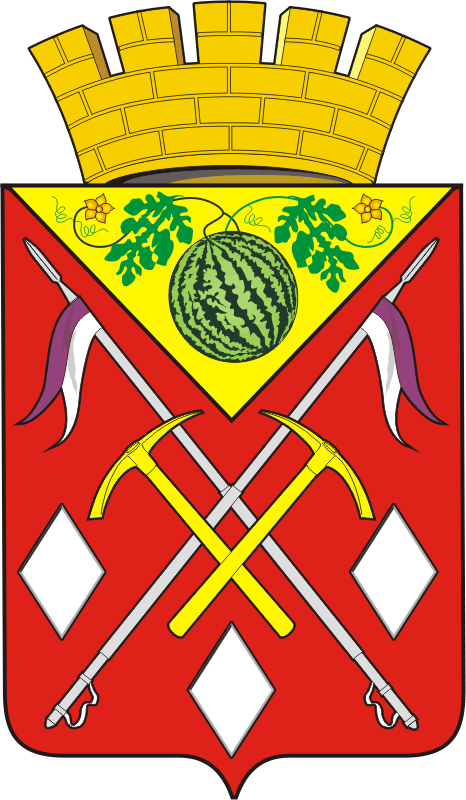 